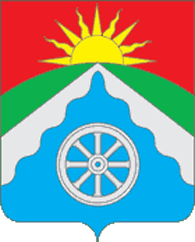 Российская ФедерацияОрловская область         ВЕРХОВСКИЙ РАЙОННЫЙ СОВЕТ          НАРОДНЫХ ДЕПУТАТОВРЕШЕНИЕ« 30 »   ноября  2022 года   № 16/77 -рс                                        Принято на 16  заседании                                                                          п. Верховье                                                                                     Верховского районного                                                                                                Совета народных депутатов             О бюджете Верховского района на 2023 год и на плановый период 2024 и 2025 годов (1 чтение)Статья 1. Основные характеристики бюджета Верховского района на 2023 год и на плановый период 2024 и 2025 годовУтвердить основные характеристики бюджета Верховского района:1) прогнозируемый общий объем доходов бюджета Верховского района на 2023 год  в сумме 166 162,0 тыс. рублей, на 2024 год – в сумме 167 244,0 тыс. рублей и на 2025 год – в сумме 176 282,0 тыс. рублей;2) общий объем расходов бюджета Верховского района на 2023 год в сумме 166 162,0 тыс. рублей, на 2024 год – в сумме 167 244,0 тыс. рублей, в том числе условно утвержденные расходы – в сумме 4 200,0 тыс. рублей, и на 2025 год – в сумме 176 282,0 тыс. рублей, в том числе условно утвержденные расходы – в сумме 8 850,0 тыс. рублей.Статья 2. Нормативы распределения доходов между бюджетом Верховского района и бюджетами поселений на 2023 годВ соответствии с пунктом 2 статьи 1841 Бюджетного кодекса Российской Федерации утвердить:1) нормативы распределения доходов по уровням бюджетной системы в бюджет Верховского района на 2023 год – согласно приложению 1 к настоящему Решению;2) нормативы  распределения отдельных налоговых и неналоговых доходов                                                      в  бюджет  Верховского района на 2023 год,  не установленные бюджетным законодательством Российской Федерации – согласно приложению 2 к настоящему решению.Статья 3. Прогнозируемое поступление доходов в бюджет Верховского района на 2023 год и на плановый период 2024 и 2025 годов1. Утвердить прогнозируемое поступление доходов в бюджет Верховского района на 2023 год и на плановый период 2024 и 2025 годов согласно приложению  3 к настоящему Решению.2. Утвердить объем межбюджетных трансфертов, получаемых из других бюджетов бюджетной системы Российской Федерации, на 2023 год 
в сумме 22 599,0 тыс. рублей, на 2024 год – в сумме 15 625,0 тыс. рублей, на 2025 год – в сумме 15 625,0 тыс. рублей.Статья 4. Бюджетные ассигнования бюджета Верховского района на 2023 год и на плановый период 2024 и 2025 годовУтвердить общий объем бюджетных ассигнований на исполнение публичных нормативных обязательств на 2023 год в сумме 800,0 тыс. рублей, на 2024 год – в сумме 800,0 тыс. рублей и на 2025 год – в сумме 800,0 тыс. рублей.Утвердить в пределах общего объема расходов, установленного статьей 1 настоящего Решения, распределение бюджетных ассигнований по разделам и подразделам классификации расходов бюджета Верховского района на 2023 год и на плановый период 2024 и 2025 годов согласно приложению 4 к настоящему Решению.3. Утвердить в пределах общего объема расходов, установленного статьей 1 настоящего Решения, распределение бюджетных ассигнований по разделам, подразделам, целевым статьям (муниципальным программам Верховского района и непрограммным направлениям деятельности), группам и подгруппам видов расходов классификации расходов бюджета Верховского района на 2023 год и на плановый период 2024 и 2025 годов согласно приложению 5 к настоящему Решению.4. Утвердить в пределах общего объема расходов, установленного статьей 1 настоящего Решения, ведомственную структуру расходов бюджета Верховского района на 2023 год и на плановый период 2024 и 2025 годов согласно приложению 6 к настоящему Решению.5. Утвердить в пределах общего объема расходов, установленного статьей 1 настоящего Решения, распределение бюджетных ассигнований по целевым статьям (муниципальным программам Верховского района и непрограммным направлениям деятельности), группам видов расходов классификации расходов бюджета Верховского района на 2023 год и на плановый период 2024 и 2025 годов согласно приложению 7 к настоящему Решению.6. Утвердить в пределах общего объема расходов, установленного статьей 1 настоящего Решения, объем бюджетных ассигнований Дорожного фонда Верховского района на 2023 год в сумме 12 698,0 тыс. рублей, на 2024 год – в сумме 12 698,0 тыс. рублей, на 2025 год – в сумме 12 698,0 тыс. рублей.Прогнозируемое поступление доходов и распределение бюджетных ассигнований Дорожного фонда Верховского района на 2023 год и на плановый период 2024 и 2025 годов утвердить согласно приложению 8 к настоящему Решению.7. Утвердить общий объем средств резервного фонда Верховского района на 2023 год в сумме 350,0 тыс. рублей, на 2024 год в сумме 350,0 тыс. рублей, на 2025 год в сумме 350,0 тыс. рублей.8. Субсидии юридическим лицам независимо от организационно-правовой формы, индивидуальным предпринимателям и физическим лицам – производителям товаров (работ, услуг), субвенции, межбюджетные субсидии, иные межбюджетные трансферты, предусмотренные настоящим Решением, предоставляются в порядке, установленном Администрацией Верховского района.Статья 5. Особенности использования бюджетных ассигнований на обеспечение полномочий органов местного самоуправления Верховского района и содержание казенных учреждений Верховского района1. Администрация Верховского района не вправе принимать решения, приводящие к увеличению в 2023 году численности муниципальных служащих Верховского района и работников, замещающих должности в органах местного самоуправления Верховского района, не являющиеся должностями муниципальной службы Верховского района, а также работников казенных учреждений Верховского района.2. Заключение и оплата органами местного самоуправления Верховского района и казенными учреждениями Верховского района договоров (соглашений, муниципальных контрактов), исполнение которых осуществляется за счет средств бюджета Верховского района, производятся в пределах доведенных им лимитов бюджетных обязательств в соответствии с кодами классификации расходов бюджета Верховского района и с учетом принятых и неисполненных обязательств.3. Вытекающие из договоров (соглашений, муниципальных контрактов), исполнение которых осуществляется за счет средств бюджета Верховского района, обязательства, принятые органами местного самоуправления Верховского района и казенными учреждениями Верховского района сверх доведенных им лимитов бюджетных обязательств, не подлежат оплате за счет средств бюджета Верховского района.4. Получатель средств бюджета Верховского района при заключении договоров (муниципальных контрактов) на поставку товаров (работ, услуг) вправе предусматривать авансовые платежи:1) в размере 100 процентов от суммы договора (муниципального контракта) – по договорам (муниципальным контрактам) о предоставлении услуг связи, о подписке на печатные издания и об их приобретении, об обучении на курсах повышения квалификации и профессиональной переподготовки муниципальных служащих Верховского района, об участии в научных, методических, научно-практических и иных конференциях, о проведении олимпиад школьников, о приобретении авиа- и железнодорожных билетов, билетов для проезда городским и пригородным транспортом, о приобретении путевок на санаторно-курортное лечение, по договорам обязательного страхования гражданской ответственности владельцев транспортных средств, о приобретении путевок для оздоровления и отдыха детей, о предоставлении услуг, связанных с проведением выставочно-ярмарочных мероприятий (выставок, ярмарок, форумов, конгрессов, презентаций), на оплату расходов, связанных со служебными командировками лиц, замещающих муниципальные должности Верховского района, и муниципальных служащих Верховского района, с последующим документальным подтверждением по фактически произведенным расходам;2) в размере, не превышающем 30 процентов суммы договора (муниципального контракта) о выполнении работ по строительству, реконструкции и капитальному ремонту объектов капитального строительства муниципальной собственности Верховского района;3) в размере, не превышающем 30 процентов суммы договора (муниципального контракта), если иное не предусмотрено Законодательством Российской Федерации, нормативными правовыми актами Правительства Орловской области, Верховского района по остальным договорам (муниципальным контрактам).Статья 6. Особенности исполнения бюджета Верховского района в 2023 году и в плановом периоде 2024 и 2025 годов1. Установить в соответствии с пунктом 3 статьи 217 Бюджетного кодекса Российской Федерации следующие основания для внесения в 2023 году изменений в показатели сводной бюджетной росписи бюджета Верховского района, связанные с особенностями исполнения бюджета Верховского района и (или) перераспределения бюджетных ассигнований между главными распорядителями средств бюджета Верховского района:1) перераспределение бюджетных ассигнований Дорожного фонда Верховского района между целевыми статьями, группами и подгруппами видов расходов классификации расходов бюджета Верховского района на основании принятых правовых актов;2) перераспределение бюджетных ассигнований, предусмотренных настоящим Решением, на реализацию муниципальных программ Верховского района между главными распорядителями бюджетных средств, разделами, подразделами, целевыми статьями, группами и подгруппами видов расходов классификации расходов бюджета Верховского района в случае внесения изменений в постановления об утверждении муниципальных программ Верховского района;3) перераспределение бюджетных ассигнований, предусмотренных настоящим Решением, в пределах одной целевой статьи по расходам на обеспечение деятельности органов местного самоуправления Верховского района между группами и подгруппами видов расходов классификации расходов бюджета Верховского района;4) перераспределение бюджетных ассигнований, предусмотренных настоящим Решением, реализуемых за счет средств безвозмездных поступлений из федерального и областного бюджетов и их софинансирования из бюджета Верховского района;5) перераспределение бюджетных ассигнований, предусмотренных настоящим Решением, в пределах средств, предусмотренных главному распорядителю бюджетных средств, на исполнение судебных решений;6) перераспределение бюджетных ассигнований, предусмотренных настоящим Решением, для уплаты налога на имущество организаций;7) перераспределение бюджетных ассигнований, предусмотренных настоящим Решением главным распорядителям бюджетных средств, в пределах одного раздела, подраздела и целевой статьи, между группами и подгруппами видов расходов классификации расходов бюджета Верховского района на конкурсной основе и (или) в соответствии с порядком предоставления (распределения) бюджетных ассигнований;8) перераспределение бюджетных ассигнований, предусмотренных настоящим Решением, между главными распорядителями бюджетных средств, разделами, подразделами, целевыми статьями, группами и подгруппами видов расходов классификации расходов бюджета Верховского района для обеспечения выплаты заработной платы, начислений на выплаты по оплате труда, пособий, компенсаций и иных социальных выплат;9) перераспределение бюджетных ассигнований, предусмотренных настоящим Решением, между главными распорядителями бюджетных средств, разделами, подразделами, целевыми статьями, группами и подгруппами видов расходов классификации расходов бюджета Верховского района в соответствии с правовыми актами Администрации Верховского района;10) увеличение бюджетных ассигнований текущего финансового года за счет остатков, не использованных по состоянию на начало текущего финансового года;11) перераспределение бюджетных ассигнований, предусмотренных настоящим Решением главным распорядителям бюджетных средств, для финансового обеспечения национальных проектов, реализуемых на территории Верховского района.2. Установить, что в 2023 году и в плановом периоде 2024 и 2025 годов в сводную бюджетную роспись бюджета Верховского района могут быть внесены изменения без внесения изменений в Решение о бюджете на увеличение бюджетных ассигнований текущего финансового года:1) в соответствии с пунктом 4 статьи 1794 и (или) абзацем десятым пункта 3 статьи 217 Бюджетного кодекса Российской Федерации по расходам Дорожного фонда Верховского района в объеме, не превышающем остатка не использованных на начало текущего финансового года бюджетных ассигнований;2) в соответствии с абзацем восьмым пункта 3 статьи 217 Бюджетного кодекса Российской Федерации в случае получения уведомления о предоставлении субсидий, субвенций, иных межбюджетных трансфертов, имеющих целевое назначение, и безвозмездных поступлений от физических и юридических лиц сверх объемов, утвержденных Решением о бюджете, а также в случае сокращения (возврата при отсутствии потребности) указанных межбюджетных трансфертов, включая поступления в виде расходных расписаний о доведении главными распорядителями бюджетных средств федерального и областного бюджетов лимитов по целевым безвозмездным поступлениям, предоставление которых осуществляется в пределах суммы, необходимой для оплаты денежных обязательств по расходам получателей средств бюджета Верховского района, источником финансового обеспечения которых являются данные межбюджетные трансферты;3) в соответствии с правовыми актами Российской Федерации, Орловской области, Верховского района и (или) соглашениями (договорами), предусматривающими предоставление межбюджетных трансфертов или безвозмездных поступлений бюджету Верховского района.Статья 7. Межбюджетные трансферты бюджетам поселений Верховского района1. Утвердить объем межбюджетных трансфертов, предоставляемых другим бюджетам бюджетной системы Российской Федерации, на 2023 год 
в сумме 2 000,0 тыс. рублей, на 2024 год – в сумме 2 000,0 тыс. рублей и на 2025 год – в сумме 2 000,0 тыс. рублей.2. Утвердить объем дотаций на поддержку мер по обеспечению сбалансированности бюджетов поселений Верховского района на 2023 год в сумме                    2 000,0 тыс. рублей, на 2024 год – в сумме 2 000,0 тыс. рублей и на 2025 год – в сумме                   2 000,0 тыс. рублей.9. При внесении в соответствии со статьей 7 настоящего Решения в 2023 году и в плановом периоде 2024 и 2025 годов изменений в показатели сводной бюджетной росписи бюджета Верховского района, связанные с особенностями исполнения бюджета Верховского района и (или) перераспределения бюджетных ассигнований между главными распорядителями средств бюджета Верховского района, распределение иных межбюджетных трансфертов бюджетам поселений, предоставляемых из бюджета Верховского района может утверждаться нормативными правовыми актами Администрации Верховского района.Статья 8. Обслуживание муниципального долга Верховского районаУстановить предельный объем расходов бюджета Верховского района на обслуживание муниципального долга Верховского района:1) в 2023 году – в сумме 1000,0 тыс. рублей, из них на:а) уплату процентов по муниципальному контракту № 08.20 от 17.08.2020 года о предоставлении бюджету Верховского района кредита для погашения дефицита бюджета Верховского района – в сумме 300,0 рублей;б) уплату процентов по муниципальному контракту № 17.21 от 19.09.2021 года о предоставлении бюджету Верховского района кредита для погашения дефицита бюджета Верховского района – в сумме 700,0 рублей;2) в 2024 году – в сумме 800,0 рублей, из них на:а) уплату процентов по муниципальному контракту № 08.20 от 17.08.2020 года о предоставлении бюджету Верховского района кредита для погашения дефицита бюджета Верховского района – в сумме 200,0 рублей;б) уплату процентов по муниципальному контракту № 17.21 от 19.09.2021 года о предоставлении бюджету Верховского района кредита для погашения дефицита бюджета Верховского района – в сумме 600,0 рублей;Статья 9. Муниципальные внутренние заимствования Верховского района1. Утвердить Программу муниципальных внутренних заимствований Верховского района на 2023 год и на плановый период 2024 и 2025 годов согласно приложению 9 к настоящему Решению.2. Установить верхний предел внутреннего муниципального долга Верховского района на 1 января 2024 года – в сумме 77 566,0 тыс. рублей, в том числе верхний предел муниципального долга по муниципальным гарантиям Верховского района на 1 января 2024 года – в сумме 0 рублей; на 1 января 2025 года – в сумме 80 672,0 тыс. рублей, в том числе верхний предел муниципального долга по муниципальным гарантиям Верховского района на 1 января 2025 года – в сумме 0 рублей; на 1 января 2026 года – в сумме 84 034,0  тыс. рублей, в том числе верхний предел муниципального долга по муниципальным гарантиям Верховского района на 1 января 2026 года – в сумме 0 рублей.Статья 10. Источники финансирования дефицита бюджета Верховского района на 2023 год и на плановый период 2024 и 2025 годовУтвердить источники финансирования дефицита бюджета Верховского района на 2023 год и на плановый период 2024 и 2025 годов согласно приложению 10 к настоящему Решению.Статья 11. Об особенности действия отдельных нормативно-правовых актов Верховского района в связи с принятием настоящего РешенияУстановить, что Законодательные и иные нормативные правовые акты, влекущие дополнительные расходы за счет средств бюджета Верховского района в 2023 году, а также сокращающие его доходную базу, реализуются и применяются только с начала очередного финансового года при условии включения соответствующих бюджетных ассигнований в Решение о бюджете либо в текущем финансовом году после внесения соответствующих изменений в настоящий Решение при наличии соответствующих источников дополнительных поступлений в бюджет Верховского района и (или) при сокращении бюджетных ассигнований по отдельным статьям бюджета Верховского района на 2023 год и на плановый период 2024 и 2025 годов.Статья 12. Вступление в силу настоящего РешенияНастоящее Решение вступает в силу с 1 января 2023 года.Председатель Верховского районногоСовета народных депутатов                                                                         А. Х. МоткуевГлава Верховского района                                                                           В. А. Гладских